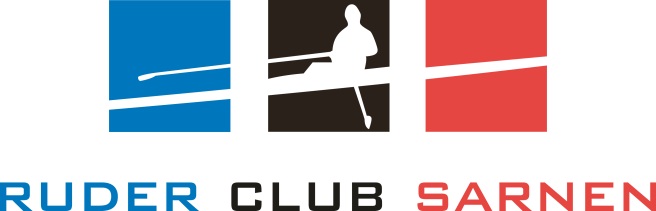 Anmeldung Schnupperrudern Name			Geburtstag		 Vorname			Telefon		 Adresse			Natel		 PLZ/Ort			E-Mail		Andere sportliche Aktivitäten:    Gerne melde ich mich zum Schnupperrudern an: 	Datum:	Zeit:		                                       Jeweils um 13.30 Uhr	Wir treffen uns jeweils um 13.30 Uhr beim Bootshaus des Ruderclub Sarnen. Bitte tragt anliegende Sportbekleidung. Garderoben sind im Bootshaus vorhanden. Der Anlass ist kostenlos. Die Teilnehmerinnen und Teilnehmer bestätigen mit ihrer Unterschrift, dass sie mindestens 300m am Stück im offenen Gewässer schwimmen können.Datum/Unterschrift:		Anmeldung Schnupperrudern schicken an:Ruderclub Sarnen, Postfach 1114, 6060 Sarnen oder per mail: info@ruderclubsarnen.ch